«Ноябрьский Садовый Центр» производство цветочной продукции                     Адрес - г. Ноябрьск, Вынгапуровское шоссе,                   Производственная база при КС-1, теплица № 1-4
                                                                                       тел.: 8 (3496) 430-700; 8(3496)430-341; 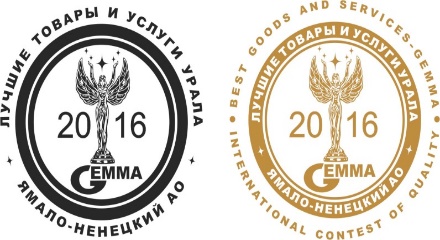                                                                                                 8 (922) 284-20-80; 8(922)280-57-59                                                                                                                                                                                                                                                           e-mail: ns.centr@yandex.ru                                                                                                             http://цветыноябрьск.рфКоммерческое предложение от 01.03.2022г.Мы выращиваем наши цветы из профессиональных семян от ведущих мировых производителей (PanAmerican Seed, Florana, Takii, Hem Genetics, Goldsmith, Benary, Sakata, Syngenta). Наши цветы соответствуют самым высоким требованиям качественной цветочной рассады.ПЕЛАРГОНИЯ «ТОСКАНА»№ппНаименование высотаОкрасЕд.измСтоимостьПеларгония Galaxy Dark Red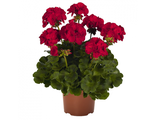 шт280,00Пеларгония Galaxy Red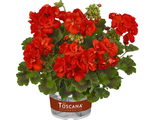 шт280,00Пеларгония Galaxy Salmon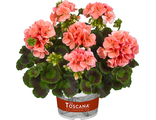 шт280,00Пеларгония Galaxy White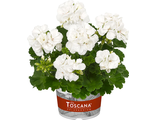 шт 280,00Пеларгония Galaxy Violet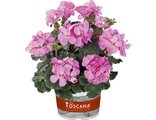 шт280,00Пеларгония Galaxy rose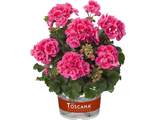 шт280,00Пеларгония  Big5 Red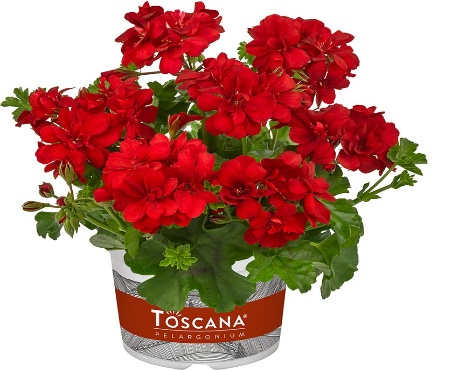 35-40Очень ранний, полумахровый. Ярко красныйшт280,00 Пеларгония  Big5 Light Pink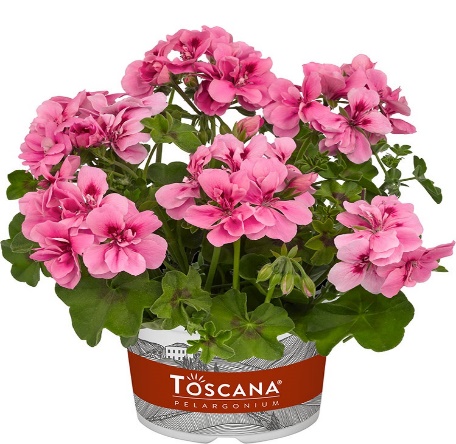 35-40Очень ранний, полумахровый. Розовый.шт280,00 Пеларгония  Big5 Neon Pink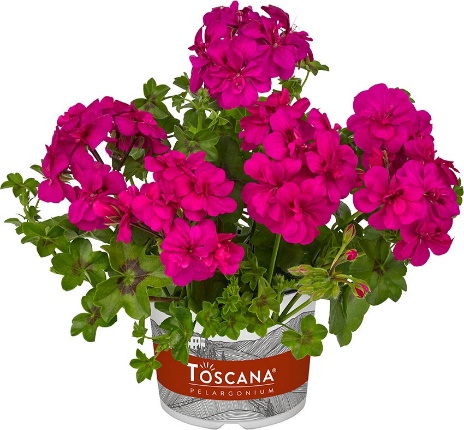 35-40Очень ранний. Неоново- розовый.шт280,00 Пеларгония  Big5 Amethyst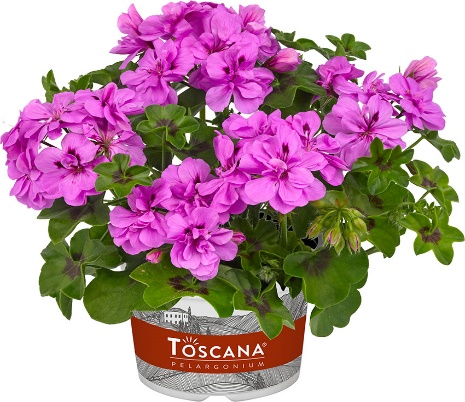 35-40Очень ранний, полумахровый. Аметист.шт280,00 Пеларгония  Big5 White Angel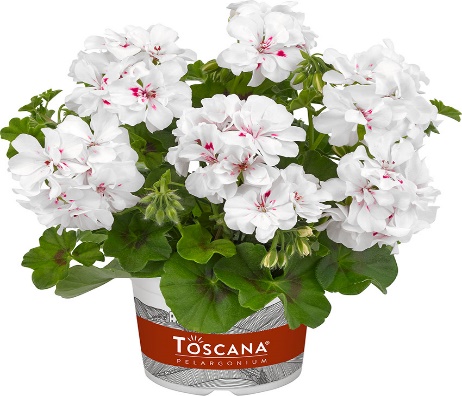 35-40Очень ранний, полумахровый. Белый.шт280,00